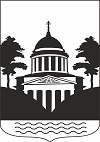 № 4, пятница  27 апреля  2020 года В данном номере опубликованы следующие документы: Решение  Совета депутатов Любытинского сельского поселения «Об исполнении бюджета  Любытинского сельского поселения  за 2019 год»СОВЕТ ДЕПУТАТОВ ЛЮБЫТИНСКОГОСЕЛЬСКОГО ПОСЕЛЕНИЯРЕШЕНИЕот 24.04.2020 № 227 р.п. ЛюбытиноСовет депутатов Любытинского сельского поселенияРЕШИЛ:    1.Утвердить отчет об исполнении бюджета сельского поселения за 2019 год по доходам в сумме 25 миллионов 801 тысяча 67 рублей 85 копеек и по расходам в сумме 24 миллиона  140  тысячи  093  рублей   16  копеек с превышением доходов над расходами  в сумме 1 млн. 660 тысяч  974 рубля  69 копеек  и со следующими показателями:	по доходам бюджета Любытинского сельского поселения по кодам классификации доходов бюджетов за 2019 год согласно приложению 1 к настоящему решению:по расходам бюджета Любытинского сельского поселения за 2019 год по ведомственной структуре расходов бюджета сельского поселения   согласно приложению 2 к настоящему решению:по расходам бюджета Любытинского сельского поселения за 2019 год  по разделам и подразделам классификации расходов бюджетов  согласно приложению 3 к настоящему решению:	по источникам  финансирования дефицита бюджета Любытинского сельского поселения за 2019 год по кодам классификации источников финансирования дефицитов бюджетов  согласно приложению 4 к настоящему решению:2. Опубликовать решение в «Официальном вестнике поселения» и разместить на  официальном сайте Администрации Любытинского муниципального района в информационно - коммуникационной сети  Интернет.Глава сельского поселения                                                                    А.Н. МироновОб исполнении бюджета Любытинского сельского поселения за 2019 год»Приложение 1Приложение 1Приложение 1Приложение 1Приложение 1к решению Совета депутатов к решению Совета депутатов к решению Совета депутатов к решению Совета депутатов к решению Совета депутатов Любытинского сельского поселенияЛюбытинского сельского поселенияЛюбытинского сельского поселенияЛюбытинского сельского поселенияЛюбытинского сельского поселения                           "Об исполнении бюджета Любытинского                            "Об исполнении бюджета Любытинского                            "Об исполнении бюджета Любытинского                            "Об исполнении бюджета Любытинского                            "Об исполнении бюджета Любытинского                            "Об исполнении бюджета Любытинского сельского поселения за 2019 год"сельского поселения за 2019 год"сельского поселения за 2019 год"сельского поселения за 2019 год"сельского поселения за 2019 год"Доходы бюджета Любытинского сельского поселения за 2019 годДоходы бюджета Любытинского сельского поселения за 2019 годДоходы бюджета Любытинского сельского поселения за 2019 годДоходы бюджета Любытинского сельского поселения за 2019 годДоходы бюджета Любытинского сельского поселения за 2019 годДоходы бюджета Любытинского сельского поселения за 2019 годДоходы бюджета Любытинского сельского поселения за 2019 годпо кодам классификации доходов бюджета                                                                                                                                                                               (в рублях)по кодам классификации доходов бюджета                                                                                                                                                                               (в рублях)по кодам классификации доходов бюджета                                                                                                                                                                               (в рублях)по кодам классификации доходов бюджета                                                                                                                                                                               (в рублях)по кодам классификации доходов бюджета                                                                                                                                                                               (в рублях)по кодам классификации доходов бюджета                                                                                                                                                                               (в рублях)по кодам классификации доходов бюджета                                                                                                                                                                               (в рублях)Доходы от уплаты акцизов на дизельное топливо, подлежащие распределению между бюджетами субъектов Российской Федерации и местными бюджетами с учетом установленных дифференцированных нормативов отчислений в местные бюджеты100103022300100001101030223001000011010302230010000110103022300100001102 044 206,91Доходы от уплаты акцизов на дизельное топливо, подлежащие распределению между бюджетами субъектов Российской Федерации и местными бюджетами с учетом установленных дифференцированных нормативов отчислений в местные бюджеты (по нормативам, установленным Федеральным законом о федеральном бюджете в целях формирования дорожных фондов субъектов Российской Федерации)100103022310100001101030223101000011010302231010000110103022310100001102 044 206,91Доходы от уплаты акцизов на моторные масла для дизельных и (или) карбюраторных (инжекторных) двигателей, подлежащие распределению между бюджетами субъектов Российской Федерации и местными бюджетами с учетом установленных дифференцированных нормативов отчислений в местные бюджеты1001030224001000011010302240010000110103022400100001101030224001000011015 025,50Доходы от уплаты акцизов на моторные масла для дизельных и (или) карбюраторных (инжекторных) двигателей, подлежащие распределению между бюджетами субъектов Российской Федерации и местными бюджетами с учетом установленных дифференцированных нормативов отчислений в местные бюджеты (по нормативам, установленным Федеральным законом о федеральном бюджете в целях формирования дорожных фондов субъектов Российской Федерации)1001030224101000011010302241010000110103022410100001101030224101000011015 025,50Доходы от уплаты акцизов на автомобильный бензин, подлежащие распределению между бюджетами субъектов Российской Федерации и местными бюджетами с учетом установленных дифференцированных нормативов отчислений в местные бюджеты100103022500100001101030225001000011010302250010000110103022500100001102 731 067,39Доходы от уплаты акцизов на автомобильный бензин, подлежащие распределению между бюджетами субъектов Российской Федерации и местными бюджетами с учетом установленных дифференцированных нормативов отчислений в местные бюджеты (по нормативам, установленным Федеральным законом о федеральном бюджете в целях формирования дорожных фондов субъектов Российской Федерации)100103022510100001101030225101000011010302251010000110103022510100001102 731 067,39Доходы от уплаты акцизов на прямогонный бензин, подлежащие распределению между бюджетами субъектов Российской Федерации и местными бюджетами с учетом установленных дифференцированных нормативов отчислений в местные бюджеты10010302260010000110103022600100001101030226001000011010302260010000110-299 345,11Доходы от уплаты акцизов на прямогонный бензин, подлежащие распределению между бюджетами субъектов Российской Федерации и местными бюджетами с учетом установленных дифференцированных нормативов отчислений в местные бюджеты (по нормативам, установленным Федеральным законом о федеральном бюджете в целях формирования дорожных фондов субъектов Российской Федерации)10010302261010000110103022610100001101030226101000011010302261010000110-299 345,11Федеральная антимонопольная служба16100000000000000000000000000000000000000000000000000000000000000000000120 000,00НАЛОГОВЫЕ И НЕНАЛОГОВЫЕ ДОХОДЫ16110000000000000000100000000000000001000000000000000010000000000000000120 000,00ШТРАФЫ, САНКЦИИ, ВОЗМЕЩЕНИЕ УЩЕРБА16111600000000000000116000000000000001160000000000000011600000000000000120 000,00Денежные взыскания (штрафы) за нарушение законодательства Российской Федерации о контрактной системе в сфере закупок товаров, работ, услуг для обеспечения государственных и муниципальных нужд16111633000000000140116330000000001401163300000000014011633000000000140120 000,00Денежные взыскания (штрафы) за нарушение законодательства Российской Федерации о контрактной системе в сфере закупок товаров, работ, услуг для обеспечения государственных и муниципальных нужд для нужд сельских поселений16111633050100000140116330501000001401163305010000014011633050100000140120 000,00Федеральная налоговая служба182000000000000000000000000000000000000000000000000000000000000000000006 743 353,93НАЛОГОВЫЕ И НЕНАЛОГОВЫЕ ДОХОДЫ182100000000000000001000000000000000010000000000000000100000000000000006 743 353,93НАЛОГИ НА ПРИБЫЛЬ, ДОХОДЫ18210100000000000000101000000000000001010000000000000010100000000000000826 873,89Налог на доходы физических лиц18210102000010000110101020000100001101010200001000011010102000010000110826 873,89Налог на доходы физических лиц с доходов, источником которых является налоговый агент, за исключением доходов, в отношении которых исчисление и уплата налога осуществляются в соответствии со статьями 227, 227.1 и 228 Налогового кодекса Российской Федерации18210102010010000110101020100100001101010201001000011010102010010000110819 878,42Налог на доходы физических лиц с доходов, полученных от осуществления деятельности физическими лицами, зарегистрированными в качестве индивидуальных предпринимателей, нотариусов, занимающихся частной практикой, адвокатов, учредивших адвокатские кабинеты, и других лиц, занимающихся частной практикой в соответствии со статьей 227 Налогового кодекса Российской Федерации182101020200100001101010202001000011010102020010000110101020200100001106 325,60Налог на доходы физических лиц с доходов, полученных физическими лицами в соответствии со статьей 228 Налогового кодекса Российской Федерации182101020300100001101010203001000011010102030010000110101020300100001101 034,37Налог на доходы физических лиц с доходов, полученных в виде процентов по облигациям с ипотечным покрытием, эмитированным до 1 января 2007 года, а также с доходов учредителей доверительного управления ипотечным покрытием, полученных на основании приобретения ипотечных сертификатов участия, выданных управляющим ипотечным покрытием до 1 января 2007 года18210102050010000110101020500100001101010205001000011010102050010000110-364,50НАЛОГИ НА СОВОКУПНЫЙ ДОХОД182105000000000000001050000000000000010500000000000000105000000000000006,28Единый сельскохозяйственный налог182105030000100001101050300001000011010503000010000110105030000100001106,28Единый сельскохозяйственный налог182105030100100001101050301001000011010503010010000110105030100100001106,28НАЛОГИ НА ИМУЩЕСТВО182106000000000000001060000000000000010600000000000000106000000000000005 916 473,76Налог на имущество физических лиц182106010000000001101060100000000011010601000000000110106010000000001101 274 978,88Налог на имущество физических лиц, взимаемый по ставкам, применяемым к объектам налогообложения, расположенным в границах сельских поселений182106010301000001101060103010000011010601030100000110106010301000001101 274 978,88Земельный налог182106060000000001101060600000000011010606000000000110106060000000001104 641 494,88Земельный налог с организаций182106060300000001101060603000000011010606030000000110106060300000001101 002 069,43Земельный налог с организаций, обладающих земельным участком, расположенным в границах сельских поселений182106060331000001101060603310000011010606033100000110106060331000001101 411 193,66Земельный налог с физических лиц182106060400000001101060604000000011010606040000000110106060400000001103 639 425,45Земельный налог с физических лиц, обладающих земельным участком, расположенным в границах сельских поселений182106060431000001101060604310000011010606043100000110106060431000001103 639 425,45Администрация Любытинского  муниципального района70300000000000000000000000000000000000000000000000000000000000000000000678 678,94НАЛОГОВЫЕ И НЕНАЛОГОВЫЕ ДОХОДЫ70310000000000000000100000000000000001000000000000000010000000000000000593 678,94ДОХОДЫ ОТ ИСПОЛЬЗОВАНИЯ ИМУЩЕСТВА, НАХОДЯЩЕГОСЯ В ГОСУДАРСТВЕННОЙ И МУНИЦИПАЛЬНОЙ СОБСТВЕННОСТИ7031110000000000000011100000000000000111000000000000001110000000000000015 746,25Доходы, получаемые в виде арендной либо иной платы за передачу в возмездное пользование государственного и муниципального имущества (за исключением имущества бюджетных и автономных учреждений, а также имущества государственных и муниципальных унитарных предприятий, в том числе казенных)7031110500000000012011105000000000120111050000000001201110500000000012015 746,25Доходы от сдачи в аренду имущества, находящегося в оперативном управлении органов государственной власти, органов местного самоуправления, государственных внебюджетных фондов и созданных ими учреждений (за исключением имущества бюджетных и автономных учреждений)7031110503000000012011105030000000120111050300000001201110503000000012015 746,25Доходы от сдачи в аренду имущества, находящегося в оперативном управлении органов управления сельских поселений и созданных ими учреждений (за исключением имущества муниципальных бюджетных и автономных учреждений)7031110503510000012011105035100000120111050351000001201110503510000012015 746,25ДОХОДЫ ОТ ОКАЗАНИЯ ПЛАТНЫХ УСЛУГ (РАБОТ) И КОМПЕНСАЦИИ ЗАТРАТ ГОСУДАРСТВА703113000000000000001130000000000000011300000000000000113000000000000001 077,00Доходы от компенсации затрат государства703113020000000001301130200000000013011302000000000130113020000000001301 077,00Прочие доходы от компенсации затрат государства703113029900000001301130299000000013011302990000000130113029900000001301 077,00Прочие доходы от компенсации затрат бюджетов сельских поселений703113029951000001301130299510000013011302995100000130113029951000001301 077,00ДОХОДЫ ОТ ПРОДАЖИ МАТЕРИАЛЬНЫХ И НЕМАТЕРИАЛЬНЫХ АКТИВОВ70311400000000000000114000000000000001140000000000000011400000000000000360 966,61Доходы от продажи земельных участков, находящихся в государственной и муниципальной собственности70311406000000000430114060000000004301140600000000043011406000000000430360 966,61Доходы от продажи земельных участков, государственная собственность на которые разграничена (за исключением земельных участков бюджетных и автономных учреждений)70311406020000000430114060200000004301140602000000043011406020000000430360 966,61Доходы от продажи земельных участков, находящихся в собственности сельских поселений (за исключением земельных участков муниципальных бюджетных и автономных учреждений)70311406025100000430114060251000004301140602510000043011406025100000430360 966,61ШТРАФЫ, САНКЦИИ, ВОЗМЕЩЕНИЕ УЩЕРБА70311600000000000000116000000000000001160000000000000011600000000000000215 889,08Денежные взыскания, налагаемые в возмещение ущерба, причиненного в результате незаконного или нецелевого использования бюджетных средств70311632000000000140116320000000001401163200000000014011632000000000140203 394,48Денежные взыскания, налагаемые в возмещение ущерба, причиненного в результате незаконного или нецелевого использования бюджетных средств (в части бюджетов сельских поселений)70311632000100000140116320001000001401163200010000014011632000100000140203 394,48Денежные взыскания (штрафы) за нарушение законодательства Российской Федерации о контрактной системе в сфере закупок товаров, работ, услуг для обеспечения государственных и муниципальных нужд7031163300000000014011633000000000140116330000000001401163300000000014012 494,60Денежные взыскания (штрафы) за нарушение законодательства Российской Федерации о контрактной системе в сфере закупок товаров, работ, услуг для обеспечения государственных и муниципальных нужд для нужд сельских поселений7031163305010000014011633050100000140116330501000001401163305010000014012 494,60БЕЗВОЗМЕЗДНЫЕ ПОСТУПЛЕНИЯ7032000000000000000020000000000000000200000000000000002000000000000000085 000,00ПРОЧИЕ БЕЗВОЗМЕЗДНЫЕ ПОСТУПЛЕНИЯ7032070000000000000020700000000000000207000000000000002070000000000000085 000,00Прочие безвозмездные поступления в бюджеты сельских поселений7032070500010000015020705000100000150207050001000001502070500010000015085 000,00Прочие безвозмездные поступления в бюджеты сельских поселений7032070503010000015020705030100000150207050301000001502070503010000015085 000,00Комитет финансов Администрации Любытинского муниципального района 7920000000000000000000000000000000000000000000000000000000000000000000013 768 080,29БЕЗВОЗМЕЗДНЫЕ ПОСТУПЛЕНИЯ7922000000000000000020000000000000000200000000000000002000000000000000013 768 080,29БЕЗВОЗМЕЗДНЫЕ ПОСТУПЛЕНИЯ ОТ ДРУГИХ БЮДЖЕТОВ БЮДЖЕТНОЙ СИСТЕМЫ РОССИЙСКОЙ ФЕДЕРАЦИИ7922020000000000000020200000000000000202000000000000002020000000000000013 768 080,29Дотации бюджетам бюджетной системы Российской Федерации792202100000000001502021000000000015020210000000000150202100000000001509 952 800,00Дотации на выравнивание бюджетной обеспеченности792202150010000001502021500100000015020215001000000150202150010000001509 952 800,00Дотации бюджетам сельских поселений на выравнивание бюджетной обеспеченности792202150011000001502021500110000015020215001100000150202150011000001509 952 800,00Субсидии бюджетам бюджетной системы Российской Федерации (межбюджетные субсидии)792202200000000001502022000000000015020220000000000150202200000000001502 920 943,00Субсидии бюджетам на поддержку государственных программ субъектов Российской Федерации и муниципальных программ формирования современной городской среды792202255550000001502022555500000015020225555000000150202255550000001501 099 943,00Субсидии бюджетам сельских поселений на поддержку государственных программ субъектов Российской Федерации и муниципальных программ формирования современной городской среды792202255551000001502022555510000015020225555100000150202255551000001501 099 943,00Прочие субсидии792202299990000001502022999900000015020229999000000150202299990000001501 821 000,00Прочие субсидии бюджетам сельских поселений792202299991000001502022999910000015020229999100000150202299991000001501 821 000,00Субвенции бюджетам бюджетной системы Российской Федерации79220230000000000150202300000000001502023000000000015020230000000000150198 800,00Субвенции бюджетам на осуществление первичного воинского учета на территориях, где отсутствуют военные комиссариаты79220235118000000150202351180000001502023511800000015020235118000000150198 800,00Субвенции бюджетам сельских поселений на осуществление первичного воинского учета на территориях, где отсутствуют военные комиссариаты79220235118100000150202351181000001502023511810000015020235118100000150198 800,00Иные межбюджетные трансферты79220240000000000150202400000000001502024000000000015020240000000000150695 537,29Прочие межбюджетные трансферты, передаваемые бюджетам79220249999000000150202499990000001502024999900000015020249999000000150695 537,29Прочие межбюджетные трансферты, передаваемые бюджетам сельских поселений79220249999100000150202499991000001502024999910000015020249999100000150695 537,29                                                                                                                                     Приложение 2                                                                                                                                     Приложение 2                                                                                                                                     Приложение 2                                                                                                                                     Приложение 2                                                                                                                                     Приложение 2                                                                                                                                     Приложение 2                                                                                                                                     Приложение 2к решению Совета депутатов Любытинского сельского поселения "Об исполнении  бюджета Любытинского сельского поселения за 2019г. к решению Совета депутатов Любытинского сельского поселения "Об исполнении  бюджета Любытинского сельского поселения за 2019г. к решению Совета депутатов Любытинского сельского поселения "Об исполнении  бюджета Любытинского сельского поселения за 2019г. Расходы бюджета Любытинского сельского поселения за 2019 год                                                                                                                                                   по ведомственной структуре расходов бюджета сельского поселения  Расходы бюджета Любытинского сельского поселения за 2019 год                                                                                                                                                   по ведомственной структуре расходов бюджета сельского поселения  Расходы бюджета Любытинского сельского поселения за 2019 год                                                                                                                                                   по ведомственной структуре расходов бюджета сельского поселения  Расходы бюджета Любытинского сельского поселения за 2019 год                                                                                                                                                   по ведомственной структуре расходов бюджета сельского поселения  Расходы бюджета Любытинского сельского поселения за 2019 год                                                                                                                                                   по ведомственной структуре расходов бюджета сельского поселения  Расходы бюджета Любытинского сельского поселения за 2019 год                                                                                                                                                   по ведомственной структуре расходов бюджета сельского поселения  Расходы бюджета Любытинского сельского поселения за 2019 год                                                                                                                                                   по ведомственной структуре расходов бюджета сельского поселения  (в рублях)НаименованиеВедРЗПрЦСРВРКассовое исполнениеАдминистрация Любытинского муниципального района70324 028 093,16Общегосударственные вопросы70301431 737,40Функционирование законодательных (представительных) органов государственной власти и представительных органов муниципальных образований70301034 660,00Совет депутатов муниципального образования703010393 0 00 000004 660,00Расходы на обеспечение деятельности Совета депутатов муниципального образования703010393 1 00 010004 660,00Иные закупки товаров, работ и услуг для обеспечения государственных (муниципальных) нужд703010393 1 00 010002404 660,00Другие общегосударственные вопросы7030113427 077,40Муниципальная программа Любытинского сельского поселения  «Управление муниципальным имуществом Любытинского сельского поселения на 2018-2023 годы»703011302 0 00 0000085 000,00Обеспечение эффективности использования муниципального имущества703011302 0 01 0000085 000,00Постановка на кадастровый учет недвижимого имущества703011302 0 01 8326085 000,00Иные закупки товаров, работ и услуг для обеспечения государственных (муниципальных) нужд703011302 0 01 8326024085 000,00 Расходы для выполнения других общегосударственных вопросов703011396 0 00 0000038 673,00Членские взносы в ассоциацию поселений703011396 1 00 8221038 673,00Уплата налогов, сборов и иных платежей703011396 1 00 8221085038 673,00Расходы по обеспечению деятельности  муниципального образования, не отнесенные к программам  муниципального образования703011397 0 00 00000303 404,40Расходы на выполнение решений  по судебным актам и постановлений об адмистративном нарушении703011397 1 00 83210250 000,00Уплата налогов, сборов и иных платежей703011397 1 00 83210850250 000,00Прочие расходы на выполнение функций органов местного самоуправления 703011397 1 00 8322053 404,40Иные закупки товаров, работ и услуг для обеспечения государственных (муниципальных) нужд703011397 1 00 8322024019 604,40Уплата налогов, сборов и иных платежей703011397 1 00 8322085033 800,00Национальная оборона70302198 800,00Мобилизационная и вневойсковая подготовка7030203198 800,00Расходы на осуществление первичного воинского учета703020382 0 00 00000198 800,00Осуществление первичного воинского учета на территориях, где отсутствуют военные комиссариаты703020382 1 00 51180198 800,00Расходы на выплаты персоналу государственных (муниципальных) органов703020382 1 00 51180120193 571,00Иные закупки товаров, работ и услуг для обеспечения государственных (муниципальных) нужд703020382 1 00 511802405 229,00Национальная безопасность и правоохранительная деятельность70303521 991,00Обеспечение пожарной безопасности7030310521 991,00Муниципальная программа  «Благоустройство  территории Любытинского сельского поселения на 2016-2020 годы и на период до 2024 года»703031001 0 00 00000473 676,70Подпрограмма "Озеленение, уборка мусора, пожарная безопасность на территории Любытинского сельского поселения"  муниципальной программы Любытинского сельского поселения "Благоустройство территории Любытинского сельского поселения на 2016-2020 годы и на период до 2024 года"703031001 1 00 00000473 676,70Приведение территории Любытинского сельского поселения в соответствие с требованиями санитарно-эпидемиологических и экологических норм703031001 1 02 00000473 676,70Реализация прочих мероприятий по озеленению, уборке мусора, пожарной безопасности на  территории поселения в рамках муниципальной программы Любытинского сельского поселения "Благоустройство территории Любытинского сельского поселения на 2016-2020 годы и на период до 2024 года"703031001 1 02 99990473 676,70Иные закупки товаров, работ и услуг для обеспечения государственных (муниципальных) нужд703031001 1 02 99990240473 676,70Расходы по обеспечению деятельности  муниципального образования, не отнесенные к программам  муниципального образования703031097 0 00 0000048 314,30Расходы на выполнение решений  по судебным актам и постановлений об административном нарушении703031097 1 00 8321048 314,30Иные закупки товаров, работ и услуг для обеспечения государственных (муниципальных) нужд703031097 1 00 8321024048 314,30Национальная экономика703044 214 016,77Дорожное хозяйство (дорожные фонды)70304093 793 856,56Муниципальная программа Любытинского сельского поселения «Благоустройство  территории Любытинского сельского поселения на 2016-2020 годы и на период до 2024 года»703040901 0 00 000003 793 856,56Подпрограмма "Содержание, текущий и капитальный ремонт дорог Любытинского сельского поселения" муниципальной программы Любытинского сельского поселения "Благоустройство территории Любытинского сельского поселения на 2016-2020 годы и на период до 2024 года"703040901 3 00 000003 793 856,56Обеспечение надлежащего содержания дорожной сети703040901 3 01 000003 793 856,56Субсидии бюджетам городских и сельских поселений на формирование муниципальных дорожных фондов703040901 3 01 715201 067 000,00Иные закупки товаров, работ и услуг для обеспечения государственных (муниципальных) нужд703040901 3 01 715202401 067 000,00Содержание действующей сети автомобильных дорог (общего и необщего пользования) местного значения в границах населенных пунктов муниципальных образований и искусственных сооружений на них703040901 3 01 832402 610 072,31Иные закупки товаров, работ и услуг для обеспечения государственных (муниципальных) нужд703040901 3 01 832402402 610 072,31Обеспечение мероприятий в части ремонта действующей сети автомобильных дорог (общего и необщего пользования) местного значения в границах населенных пунктов муниципальных образований и искусственных сооружений на них703040901 3 01 8811060 500,00Иные закупки товаров, работ и услуг для обеспечения государственных (муниципальных) нужд703040901 3 01 8811024060 500,00Софинансирование субсидии бюджетам городских и сельских поселений на формирование муниципальных дорожных фондов703040901 3 01 S152056 284,25Иные закупки товаров, работ и услуг для обеспечения государственных (муниципальных) нужд703040901 3 01 S152024056 284,25Другие вопросы в области национальной экономики7030412420 160,21Муниципальная программа Любытинского сельского поселения «Управление муниципальным имуществом Любытинского сельского поселения на 2018-2023 годы»703041202 0 00 00000376 160,21Обеспечение эффективности использования муниципального имущества703041202 0 01 00000376 160,21Формирование земельных участков, находящихся в собственности поселения703041202 0 01 83200313 930,84Иные закупки товаров, работ и услуг для обеспечения государственных (муниципальных) нужд703041202 0 01 83200240313 930,84Мероприятия в части полномочий градостроительной деятельности703041202 0 01 8325062 229,37Иные закупки товаров, работ и услуг для обеспечения государственных (муниципальных) нужд703041202 0 01 8325024062 229,37Расходы по обеспечению деятельности  муниципального образования, не отнесенные к программам  муниципального образования703041297 0 00 0000044 000,00Расходы на выполнение решений  по судебным актам и постановлений об административном нарушении703041297 1 00 8321044 000,00Уплата налогов, сборов и иных платежей703041297 1 00 8321085044 000,00Жилищно-коммунальное хозяйство7030518 305 008,84Коммунальное хозяйство70305022 782 000,00Муниципальная программа Любытинского сельского поселения  «Управление муниципальным имуществом Любытинского сельского поселения на 2018-2023 годы»703050202 0 00 000009 000,00Обследование, кадастровые работы и оценка рыночной стоимости имущества703050202 0 01 832309 000,00Иные закупки товаров, работ и услуг для обеспечения государственных (муниципальных) нужд703050202 0 01 832302409 000,00Расходы по обеспечению деятельности  муниципального образования, не отнесенные к программам  муниципального образования703050297 0 00 000002 773 000,00Выполнение мероприятий по обслуживанию газораспределительной сети703050297 1 00 83390389 000,00Иные закупки товаров, работ и услуг для обеспечения государственных (муниципальных) нужд703050297 1 00 83390240389 000,00Компенсация затрат организациям, оказывающим гражданам услуги общих отделений бань703050297 1 00 880402 384 000,00Субсидии юридическим лицам (кроме некоммерческих организаций), индивидуальным предпринимателям, физическим лицам - производителям товаров, работ, услуг703050297 1 00 880408102 384 000,00Благоустройство703050315 523 008,84Муниципальная программа Любытинского сельского поселения  «Благоустройство территории Любытинского сельского поселения на 2016-2020 годы и на период до 2024 года»703050301 0 00 0000013 267 333,34Подпрограмма "Озеленение, уборка мусора, пожарная безопасность на территории Любытинского сельского поселения"  муниципальной программы Любытинского сельского поселения "Благоустройство территории Любытинского сельского поселения на 2016-2020 годы и на период до 2024 года"703050301 1 00 000005 043 122,96Приведение территории Любытинского сельского поселения в соответствие с нормативными требованиями, предъявляемыми к озеленению703050301 1 01 00000575 040,42Реализация мероприятий по благоустройству территории поселения в рамках муниципальной программы Любытинского сельского поселения "Благоустройство территории Любытинского сельского поселения на 2016-2020 годы и на период до 2024 года"703050301 1 01 83270575 040,42Иные закупки товаров, работ и услуг для обеспечения государственных (муниципальных) нужд703050301 1 01 83270240575 040,42Приведение территории Любытинского сельского поселения в соответствие с требованиями санитарно-эпидемиологических и экологических норм703050301 1 02 000004 468 082,54Субсидии бюджетам городских и сельских поселений Новгородской области на поддержку реализации проектов территориальных общественных самоуправлений, включенных в муниципальные программы развития территорий703050301 1 02 7209054 000,00Иные закупки товаров, работ и услуг для обеспечения государственных (муниципальных) нужд703050301 1 02 7209024054 000,00Субсидии бюджетам городских и сельских поселений Новгородской области на реализацию приоритетных проектов поддержки местных инициатив703050301 1 02 75260700 000,00Иные закупки товаров, работ и услуг для обеспечения государственных (муниципальных) нужд703050301 1 02 75260240700 000,00Реализация приоритетных проектов поддержки местных инициатив (средства граждан)703050301 1 02 8526085 000,00Иные закупки товаров, работ и услуг для обеспечения государственных (муниципальных) нужд703050301 1 02 8526024085 000,00Реализация прочих мероприятий по озеленению, уборке мусора, пожарной безопасности на  территории поселения в рамках муниципальной программы Любытинского сельского поселения "Благоустройство территории Любытинского сельского поселения на 2016-2020 годы и на период до 2024 года"703050301 1 02 999903 319 082,54Иные закупки товаров, работ и услуг для обеспечения государственных (муниципальных) нужд703050301 1 02 999902403 319 082,54Софинансирование субсидии бюджетам городских и сельских поселений Новгородской области на поддержку реализации проектов территориальных общественных самоуправлений, включенных в муниципальные программы развития территорий703050301 1 02 S2090100 000,00Иные закупки товаров, работ и услуг для обеспечения государственных (муниципальных) нужд703050301 1 02 S2090240100 000,00Софинансирование субсидии бюджетам городских и сельских поселений Новгородской области на реализацию приоритетных проектов поддержки местных инициатив703050301 1 02 S5260210 000,00Иные закупки товаров, работ и услуг для обеспечения государственных (муниципальных) нужд703050301 1 02 S5260240210 000,00Подпрограмма «Уличное освещение территорий Любытинского сельского поселения» муниципальной 
программы Любытинского сельского поселения «Благоустройство территории Любытинского 
сельского поселения на 2016-2020 годы и на период до 2024 года703050301 2 00 000008 224 210,38Организация освещения улиц Любытинского сельского поселения в целях улучшения условий проживания жителей703050301 2 01 000008 224 210,38Реализация прочих мероприятий по благоустройству территории поселения в рамках муниципальной программы Любытинского сельского поселения "Благоустройство территории Любытинского сельского поселения на 2016-2020 годы и на период до 2024 года"703050301 2 01 999908 224 210,38Иные закупки товаров, работ и услуг для обеспечения государственных (муниципальных) нужд703050301 2 01 999902408 224 210,38Муниципальная программа Любытинского сельского поселения  "Формирование современной городской среды на территории  Любытинского сельского поселения на 2018-2022 годы"703050303 0 00 000001 374 929,00Федеральный проект «Формирование комфортной городской среды»703050303 0 F2 000001 374 929,00Субсидии на реализацию программ формирования современной городской среды703050303 0 F2 555501 374 929,00Иные закупки товаров, работ и услуг для обеспечения государственных (муниципальных) нужд703050303 0 F2 555502401 374 929,00Расходы по обеспечению деятельности  муниципального образования, не отнесенные к программам  муниципального образования7030503970 00 00000880 746,50Иные межбюджетные трансферты бюджетам поселений области на погашение просроченной кредиторской задолженности получателей бюджетных средств и муниципальных бюджетных и автономных учреждений7030503971 00 78206695 537,29Субсидии бюджетным учреждениям7030503971 00 78206610695 537,29Расходы на выполнение решений  по судебным актам и постановлений об административном нарушении7030503971 00 83210185 209,21Иные закупки товаров, работ и услуг для обеспечения государственных (муниципальных) нужд7030503971 00 83210240185 209,21Образование703077 000,00Молодежная политика70307077 000,00Расходы по обеспечению деятельности  муниципального образования, не отнесенные к программам  муниципального образования703070797 0 00 000007 000,00Выполнение мероприятий  по молодежной политике 703070797 1 00 832907 000,00Иные закупки товаров, работ и услуг для обеспечения государственных (муниципальных) нужд703070797 1 00 832902407 000,00Культура, кинематография7030841 000,00Культура703080141 000,00Расходы по обеспечению деятельности  муниципального образования, не отнесенные к программам  муниципального образования703080197 0 00 0000041 000,00Выполнение мероприятий  по культуре703080197 1 00 8330041 000,00Иные закупки товаров, работ и услуг для обеспечения государственных (муниципальных) нужд703080197 1 00 8330024041 000,00Социальная политика70310278 539,15Пенсионное обеспечение7031001278 539,15Расходы по пенсионному обеспечению703100192 0 00 00000278 539,15Доплаты к пенсиям муниципальных служащих703100192 2 00 62010278 539,15Иные закупки товаров, работ и услуг для обеспечения государственных (муниципальных) нужд703100192 2 00 620102402 757,81Публичные нормативные социальные выплаты гражданам703100192 2 00 62010310275 781,34Физическая культура и спорт7031130 000,00Физическая культура703110130 000,00Расходы по обеспечению деятельности  муниципального образования, не отнесенные к программам  муниципального образования703110197 0 00 0000030 000,00Выполнение мероприятий  по физической культуре и спорту703110197 1 00 8331030 000,00Иные закупки товаров, работ и услуг для обеспечения государственных (муниципальных) нужд703110197 1 00 8331024030 000,00Комитет финансов Администрации Любытинского муниципального района792112 000,00Общегосударственные вопросы79201112 000,00Обеспечение деятельности финансовых, налоговых и таможенных органов и органов финансового (финансово-бюджетного) надзора7920106112 000,00Контрольно-счетная палата Любытинского муниципального района792010694 0 00 00000112 000,00Расходы на обеспечение деятельности финансовых, налоговых и таможенных органов и органов финансового (финансово-бюджетного) надзора792010694 2 00 88020112 000,00Иные межбюджетные трансферты792010694 2 00 88020540112 000,00Всего расходов:24 140 093,16                  Приложение 3к   решению Совета депутатов  к   решению Совета депутатов  к   решению Совета депутатов  к   решению Совета депутатов  Любытинского сельского поселенияЛюбытинского сельского поселенияЛюбытинского сельского поселенияЛюбытинского сельского поселения"Об исполнении бюджета Любытинского"Об исполнении бюджета Любытинского"Об исполнении бюджета Любытинского"Об исполнении бюджета Любытинскогосельского поселения за 2019 год"сельского поселения за 2019 год"сельского поселения за 2019 год"сельского поселения за 2019 год"    Расходы  бюджета Любытинского сельского поселения за 2019 год                                                                Расходы  бюджета Любытинского сельского поселения за 2019 год                                                                Расходы  бюджета Любытинского сельского поселения за 2019 год                                                                Расходы  бюджета Любытинского сельского поселения за 2019 год                                                            по разделам и подразделам классификации расходов бюджетапо разделам и подразделам классификации расходов бюджетапо разделам и подразделам классификации расходов бюджетапо разделам и подразделам классификации расходов бюджета(в рублях)Наименование показателяРзПРКассовое исполнениеНаименование показателяРзПРКассовое исполнениеРасходы бюджета - всего24 140 093,16ОБЩЕГОСУДАРСТВЕННЫЕ ВОПРОСЫ01543 737,40Функционирование законодательных (представительных) органов государственной власти и представительных органов муниципальных образований01034 660,00Обеспечение деятельности финансовых, налоговых и таможенных органов и органов финансового (финансово-бюджетного) надзора0106112 000,00Другие общегосударственные вопросы0113427 077,40НАЦИОНАЛЬНАЯ ОБОРОНА02198 800,00Мобилизационная и вневойсковая подготовка0203198 800,00НАЦИОНАЛЬНАЯ БЕЗОПАСНОСТЬ И ПРАВООХРАНИТЕЛЬНАЯ ДЕЯТЕЛЬНОСТЬ03521 991,00Обеспечение пожарной безопасности0310521 991,00НАЦИОНАЛЬНАЯ ЭКОНОМИКА044 214 016,77Дорожное хозяйство (дорожные фонды)04093 793 856,56Другие вопросы в области национальной экономики0412420 160,21ЖИЛИЩНО-КОММУНАЛЬНОЕ ХОЗЯЙСТВО0518 305 008,84Коммунальное хозяйство05022 782 000,00Благоустройство050315 523 008,84ОБРАЗОВАНИЕ077 000,00Молодежная политика и оздоровление детей07077 000,00КУЛЬТУРА, КИНЕМАТОГРАФИЯ0841 000,00Культура080141 000,00СОЦИАЛЬНАЯ ПОЛИТИКА10278 539,15Пенсионное обеспечение1001278 539,15ФИЗИЧЕСКАЯ КУЛЬТУРА И СПОРТ1130 000,00Физическая культура110130 000,00    Приложение 4    Приложение 4  к  решению Совета депутатов   к  решению Совета депутатов Любытинского сельского поселенияЛюбытинского сельского поселения"Об исполнении бюджета Любытинского  "Об исполнении бюджета Любытинского   сельского поселения за  2019 год"  сельского поселения за  2019 год" Источники  финансирования дефицита Источники  финансирования дефицита Источники  финансирования дефицита  бюджета Любытинского сельского поселения по кодам классификации источников финансирования дефицита  бюджета за 2019 год бюджета Любытинского сельского поселения по кодам классификации источников финансирования дефицита  бюджета за 2019 год бюджета Любытинского сельского поселения по кодам классификации источников финансирования дефицита  бюджета за 2019 годНаименование источника внутреннего финансирования дефицита бюджетаКод  источника внутреннего финансирования дефицита бюджетаСумма (в рублях)Источники  финансирования дефицита бюджетов всего-1 660 974,69в том числеИсточники внутреннего финансирования  бюджетов-1 660 974,69из нихкомитет  финансов Администрации Любытинского муниципального района792 00 00 00 00 00 0000 000-1 660 974,69Изменение остатков средств на счетах по учету средств бюджета792 01 05 00 00 00 0000 000-1 660 974,69Увеличение остатков средств бюджетов792 01 05 00 00 00 0000 500-31 143 313,04Увеличение прочих остатков средств бюджетов792 01 05 02 00 00 0000 500-31 143 313,04Увеличение прочих остатков денежных средств бюджетов792 01 05 02 01 00 0000 510-31 143 313,04Увеличение прочих остатков денежных средств бюджетов сельских поселений792 01 05 02 01 10 0000 510-31 143 313,04Уменьшение остатков средств бюджетов792 01 05 00 00 00 0000 60029 482 338,35Уменьшение прочих остатков средств бюджетов792 01 05 02 00 00 0000 60029 482 338,35Уменьшение прочих остатков денежных средств бюджетов792 01 05 02 01 00 0000 61029 482 338,35Уменьшение прочих остатков денежных средств бюджетов сельских поселений792 01 05 02 01 10 0000 610 29 482 338,35